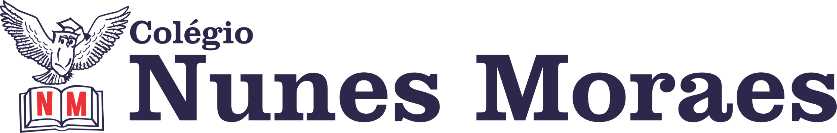 AGENDA DIÁRIA 3º ANO, 30 DE SETEMBRO 1ª AULA: LÍNGUA PORTUGUESA.Link da videoaula: https://youtu.be/pFUzmKb6XaA ROTEIRO DA AULAAtividades propostas: Atividade Preparatória de Português.2ª AULA: AVALIAÇÃO DE MATEMÁTICA 2: Para os alunos do ensino remoto, orientação pelo Meet.3ª AULA: HISTÓRIA.Capítulo 13: Espaços de conservação.      Páginas: 52 a 57.Objetos de conhecimento: Quem é responsável por proteger as unidades de conservação? Os desafios da conservação.Aprendizagens essenciais: Identificar as diferenças entre o espaço doméstico, os espaços públicos e as áreas de conservação ambiental, compreendendo a importância dessa distinção.Link da videoaula: https://youtu.be/qulmK-SQ1RU ROTEIRO DA AULAAtividades propostas: Quem é responsável por proteger as unidades de conservação?p.52; Os desafios da conservação p.53; Agora é com você 54; Para relembrar p.56 e 57.Atividade de casa: Agora é com você p.55.4ª AULA: GEOGRAFIA.Capítulo 13: O chão da Terra.      Páginas: 137 a 143.Objetos de conhecimento: Vegetação.Aprendizagens essenciais: Identificar o solo como um recurso natural fundamental para a sustentabilidade da vida no planeta; Discutir os problemas ambientais provocados pelo uso do solo.Link da videoaula:  https://youtu.be/M42Y_7cd3-U ROTEIRO DA AULAAtividades propostas: Problemas causados ao solo pelos seres humanos p.137 a 139; Agora é com você p. 140 e 141; Para relembrar p.142 e 143.Bons estudos e uma ótima quinta-feira!